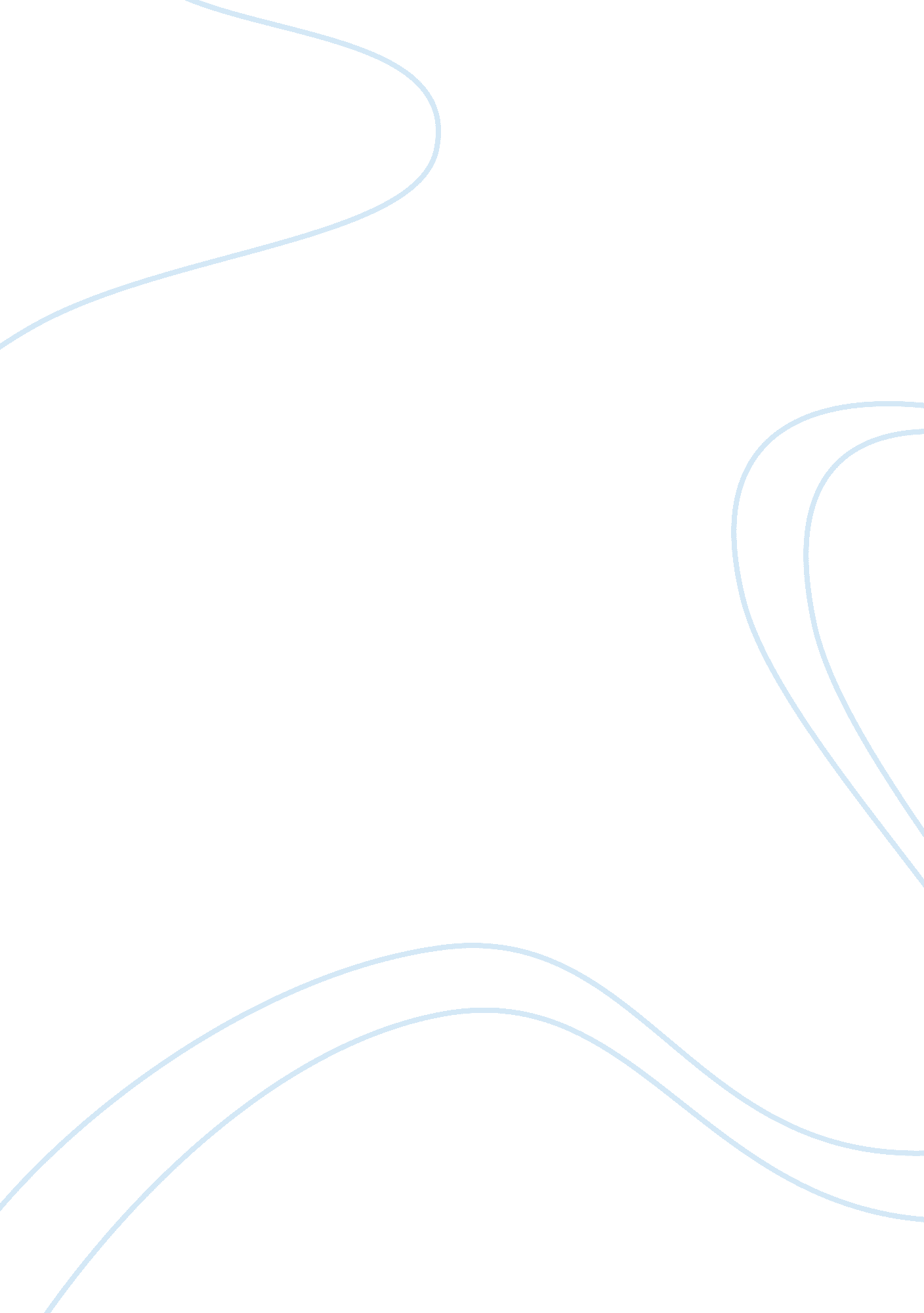 Stephanie pendletonTechnology, Mobile Phone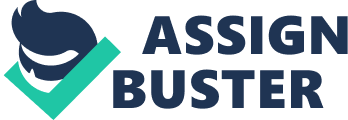 Stephanie Pendleton Mr. Brandon EN 1113-41 30 Jan 2012 Examining Cell Phone Effects Kailla Schlimm’s article “ The Effect of Cell Phones in Modern Society" addresses issues on how cell phones have altered modern day society. Schlimm’s article is mainly targeted towards children and teenagers. She begins by expressing the main point that some people rely on their cell phones for everything and gives reason of why this may be and list examples. Schlimm then extends her argument and tells how cell phones are used and what they are used for. Schlimm also confers how cell phones may be great, but they also can cause problems. After each problem is addressed, the reader may want to stop and think about the positive effects and negative effects of cell phones. Schlimm focuses on the many problems that cell phones can cause. In doing so, she reveals examples of danger and harm that they may cause. She begins by proposing explanations of how cell phones can be used improperly. For example, she say “ Phones of the twenty-first century may be great at times, but at the same time the do cause a few problems. For instance, there are people who text and drive" (Schlimm). Schlimm then makes a reference to how this problem may add to the chance of getting into a car wreck even more than drinking alcohol and driving. She explains how this increases problems for the safety of the person texting, as well as all the other drivers. Not only does Schlimm address problems that occur while driving, she also approaches problems that are increasing in schools and homes. Schlimm declares, “ Children are becoming distant for their parents because they are always on their phones focused on other less important thing. " After her statement she explains how some children admit to playing games during dinner, or even church. Also how students use their cell phones to text during school, and their cameras to cheat. She ventures on to acknowledge how these actions cause problems in relationships, families, and the workplace. Overall, Schlimm has her article formatted well. She addresses and lists the problems the have arose since cell phones have become a vital part of society. She provides reasoning and examples behind each statement made. She says, “ Cell phones are basically miniature computers. " She adds that sooner or later there will be no need for computers at all. If this statement is true, it proves that cell phones have had an enormous effect on society and have taken over lives. Schlimm’s essay was effective in many ways. She has fully presented each statement without out-weighing the positives and negatives. . One thing Schlimm could have done differently is given herself more credibility to equal out the balance of the logical and facts and examples she expresses. She could have given an example of a positive time where she has used a call phone and a negative. This would have made the reader feel more inclined to believe that all of her statements are true. With all the facts she finishes by saying that cell phones can be very negative at times and may cause problems, but when they are used properly they may be a wonderful thing. Works Cited Schlimm, Kaila. “ The Effects of Cell Phones in Modern Society. " The Talon. 11 November 2010. Web. 5 February 2012. http://www. elhstalon. net/features/2010/ 11/11/the-effects-of-cell-phones-in-modern-society/ 